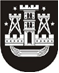 KLAIPĖDOS MIESTO SAVIVALDYBĖS TARYBASPRENDIMASDĖL KLAIPĖDOS MIESTO SAVIVALDYBĖS TARYBOS 2018 M. LAPKRIČIO 29 D. SPRENDIMO nR. t2-250 „DĖL MATERIALINĖS PARAMOS TEIKIMO KOMISIJOS SUDARYMO IR MATERIALINĖS PARAMOS TEIKIMO KOMISIJOS NUOSTATŲ PATVIRTINIMO“ PAKEITIMO2020 m. birželio 25 d. Nr. T2-145KlaipėdaVadovaudamasi Lietuvos Respublikos vietos savivaldos įstatymo 18 straipsnio 1 dalimi, Klaipėdos miesto savivaldybės taryba nusprendžia:1. Pakeisti Klaipėdos miesto savivaldybės tarybos 2018 m. lapkričio 29 d. sprendimą Nr. T2-250 „Dėl Materialinės paramos teikimo komisijos sudarymo ir Materialinės paramos teikimo komisijos nuostatų patvirtinimo“:1.1. pakeisti 1 punktą ir jį išdėstyti taip:„1. Sudaryti šios sudėties Materialinės paramos teikimo komisiją:Kazys Bagdonas, Klaipėdos miesto savivaldybės tarybos Sveikatos ir socialinių reikalų komiteto pirmininkas;Ligita Girskienė, Klaipėdos miesto savivaldybės tarybos Sveikatos ir socialinių reikalų komiteto narė;Kristina Gureckienė, Klaipėdos miesto savivaldybės administracijos Teisės skyriaus vyriausioji specialistė;Audronė Liesytė, Klaipėdos miesto savivaldybės administracijos Socialinės paramos skyriaus vedėja;Tomas Meškinis, asociacijos Vitės bendruomenės pirmininkas;Rožė Perminienė, Klaipėdos miesto savivaldybės administracijos Sveikatos apsaugos skyriaus vedėja;Viktorija Petkė, Valstybės vaiko teisių apsaugos ir įvaikinimo tarnybos prie Socialinės apsaugos ir darbo ministerijos Klaipėdos apskrities vaiko teisių apsaugos skyriaus vyriausioji specialistė;Deividas Petrolevičius, Klaipėdos miesto savivaldybės administracijos vyriausiasis patarėjas;Gina Vilimaitienė, Klaipėdos miesto savivaldybės administracijos Socialinės paramos skyriaus Socialinių išmokų poskyrio vedėja.“;1.2. pakeisti nurodytu sprendimu patvirtintus Materialinės paramos teikimo komisijos nuostatus ir 2 punktą išdėstyti taip:„2. Komisija Materialinės paramos teikimo tvarkos apraše, patvirtintame Klaipėdos miesto savivaldybės tarybos, nustatytais atvejais nagrinėja Klaipėdos miesto savivaldybės administracijos Socialinės paramos skyriaus (toliau – Socialinės paramos skyrius) Socialinių išmokų poskyriui pateiktus asmenų prašymus materialinei paramai gauti, dokumentus (duomenis), Socialinės paramos skyriaus Socialinių išmokų poskyrio ar kitos kompetentingos įstaigos (institucijos) specialistų apsilankymo pas pareiškėjus metu surašytus buities ir gyvenimo sąlygų patikrinimo aktus.“2. Skelbti šį sprendimą Klaipėdos miesto savivaldybės interneto svetainėje.Savivaldybės merasVytautas Grubliauskas